.Intro: 24 counts from the very first beat[1 – 8]	Side rock R recover L, cross shuffle R, side rock L recover R, behind side cross	[9 – 16]	Side step R together L, shuffle back R, back rock L recover R, shuffle fw. L	[17 – 24]	Diagonally step touch R, kick ball cross, diagonally step touch L, kick ball cross	[25 – 32]	Rock fw. R, shuffle ½ turn R, step ¼ R, cross shuffle L	Tags:  4 counts after wall 2 ( facing 6:00 ) and 8 counts after wall 4 ( facing 12:00 )		Tag 1:	Side rock, back rock	Tag 2:	Side rock R behind side cross, side rock L behind side cross	Ending: After wall 11 ( facing 3:00 ), turn ¼ L stepping down R (1)…The End 		Have fun and enjoy...:-)Contact: Maria.maag.dk@gmail.comEmpty Space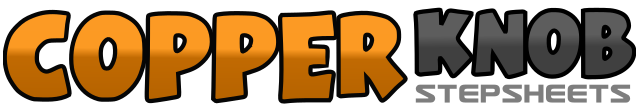 .......Count:32Wall:4Level:Improver.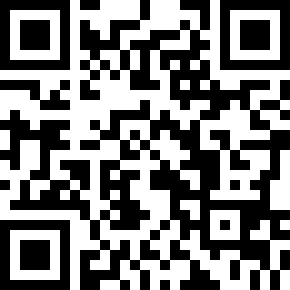 Choreographer:Maria Maag (DK) - March 2016Maria Maag (DK) - March 2016Maria Maag (DK) - March 2016Maria Maag (DK) - March 2016Maria Maag (DK) - March 2016.Music:Think of You (Duet with Cassadee Pope) - Chris YoungThink of You (Duet with Cassadee Pope) - Chris YoungThink of You (Duet with Cassadee Pope) - Chris YoungThink of You (Duet with Cassadee Pope) - Chris YoungThink of You (Duet with Cassadee Pope) - Chris Young........1-2Side rock R to R side (1), recover L (2)	12:003&4Cross R over L (3), step L to L side (&), cross R over L (4)	12:005-6Side rock L to L side (5), recover R (6)	12:007&8Cross L behind R (7), step R to R side (&), cross L over R (8)	12:001–2Step R to R side (1), step L next to R (2)	12:003&4Step back R (3), step L next to R (&), step back R (4)	12:005-6Rock back L (5), recover R (6)	12:007&8Step fw. L (7), step R next to L (&), step fw. L (8)	12:001-2Step R diagonally fw. R (1), touch L next to R as you slightly bend your R knee with body angled towards L diagonal (2)	12:003&4Kick L fw. (3), step L next to R (&), slightly cross R over L (4)	12:005-6Step L diagonally fw. L (5), touch R next to L as you slightly bend your L knee with body angled towards R diagonal (6)	12:007&8Kick R fw. (7), step R next to L (&), slightly cross L over R (8)	12:001-2Rock fw. R (1), recover L (2)	12:003&4Turn ¼ R stepping R to R side (3), step L next to R (&), turn ¼ R stepping fw. R (4)	06:005-6Step fw. L (5), turn ¼ R stepping down R (6)	09:007&8Cross L over R (7), step R to R side (&), cross L over R (8)	09:001-2Side rock R to R side (1), recover L (2)	12:003-4Rock back R (3), recover (4)	12:001-2Side rock R to R side (1), recover L (2)	12:003&4Cross R behind L (3), step L to L side (&), cross R over L (4)	12:005-6Side rock L to L side (5), recover R (6)	12:007&8Cross L behind R (7), step R to R side (&), cross L over R (8)	12:00